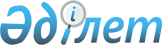 О внесении изменения в приказ Министра здравоохранения Республики Казахстан от 10 июля 2013 года № 397 "Об утверждении Правил проведения научно-медицинской экспертизы"
					
			Утративший силу
			
			
		
					Приказ Министра здравоохранения Республики Казахстан от 21 февраля 2014 года № 104. Зарегистрирован в Министерстве юстиции Республики Казахстан 20 марта 2014 года № 9262. Утратил силу приказом Министра здравоохранения Республики Казахстан от 8 декабря 2020 года № ҚР ДСМ-239/2020.
      Сноска. Утратил силу приказом Министра здравоохранения РК от 08.12.2020 № ҚР ДСМ-239/2020 (вводится в действие по истечении десяти календарных дней после дня его первого официального опубликования).
      В соответствии с пунктом 2 статьи 64 Кодекса Республики Казахстан от 18 сентября 2009 года "О здоровье народа и системе здравоохранения", ПРИКАЗЫВАЮ:
      1. Внести в приказ Министра здравоохранения Республики Казахстан от 10 июля 2013 года № 397 "Об утверждении Правил проведения научно-медицинской экспертизы" (зарегистрирован в Реестре государственной регистрации нормативных правовых актов под № 8609, опубликован в газете "Казахстанская правда" от 28 ноября 2013 года № 325) следующее изменение:
      в приложении 1 к Правилам проведения научно-медицинской экспертизы, утвержденным указанным приказом пункт 1 изложить в новой редакции:
      "1. База экспертов для проведения научно-медицинской экспертизы (далее – база экспертов) формируется Рабочим органом по согласованию с уполномоченным органом, периодически актуализируется (не реже чем раз в год) и дополняется по мере поступления заявок на включение в базу экспертов со стороны.".
      2. Департаменту науки и человеческих ресурсов Министерства здравоохранения Республики Казахстан (Сыздыкова А.А.) обеспечить в установленном законодательством порядке государственную регистрацию настоящего приказа в Министерстве юстиции Республики Казахстан. 
      3. Департаменту юридической службы Министерства здравоохранения Республики Казахстан (Асаинова Д.Е.) после государственной регистрации настоящего приказа обеспечить его официальное опубликование в средствах массовой информации.
      4. Контроль за исполнением настоящего приказа возложить на вице-министра здравоохранения Республики Казахстан Байжунусова Э.А.
      5. Настоящий приказ вводится в действие по истечении десяти календарных дней со дня его первого официального опубликования.
					© 2012. РГП на ПХВ «Институт законодательства и правовой информации Республики Казахстан» Министерства юстиции Республики Казахстан
				
Министр здравоохранения
С. Каирбекова
Республики Казахстан